Jestem  Polakiem     ZNAM I SZANUJĘ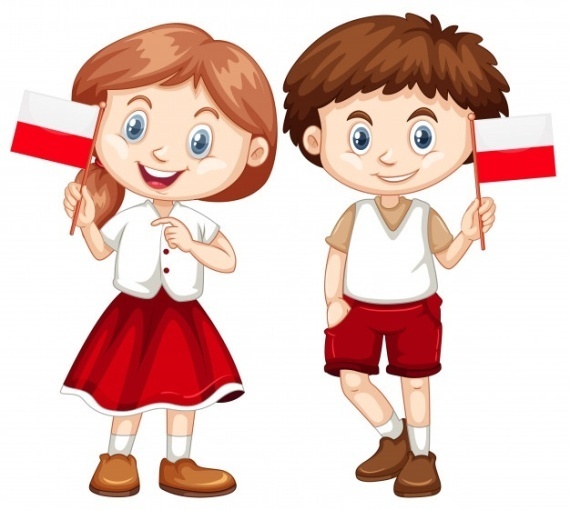 Symbole  NarodoweProjekt klas I-III „ JESTEM POLAKIEM – ZNAM I SZANUJĘ SYMBOLE NARODOWE z okazji Narodowego Święta NiepodległościŚwięto 11 listopada obchodzone jest dla upamiętnienia odzyskania przez Polskę niepodległości w 1918 roku, po 123 latach zaborów. Poświęcone jest pamięci tych, którzy dla Ojczyzny poświęcili zdrowie, a niejednokrotnie oddali swoje życie. Pragniemy się dobrze do tego święta przygotować. W tym roku wychowawcy klas I-III postanowili uczcić rocznicę odzyskania przez Polskę niepodległości zupełnie inaczej. Wymyśliłyśmy projekt ”JESTEM POLAKIEM-ZNAM I SZANUJĘ SYMBOLE NARODOWE” . Uznałyśmy, że uczniowie świetnie znają polskie symbole narodowe, ale nie do końca rozumieją sens ich istnienia, co oznaczają poszczególne barwy, jaka jest historia powstania symboli narodowych.Cele projektu:Zainteresowanie uczniów historią niepodległości Polski;zapoznanie z podstawowym słownictwem związanym z edukacją patriotyczną,Zapoznanie z historią symboli narodowych (flagą, godłem, hymnem);Kształtowanie postawy patriotycznej oraz poczucia szacunku do symboli narodowych;Zachowanie godnej postawy pod czas śpiewania hymnu narodowegoZnajomość okoliczności w jakim powstał hymn NarodowyUmiejętność odśpiewania Hymnu Narodowego z pamięciKształtowanie i pielęgnowanie postaw patriotycznych;Wzbudzenie szacunku wobec dokonań bohaterów tamtych dni;Kształtowanie świadomości narodowej i szacunku wobec Ojczyzny;Doskonalenie umiejętności plastycznych.Pielęgnowanie wartości patriotycznychWspieranie wychowania patriotycznego poprzez plastyczne środki wyrazu.Kształtowanie umiejętności rozpoznawania i opisywania poszczególnych symboli narodowych;Poznanie i utrwalenie słów i melodii hymnu narodowego;Doskonalenie i utrwalenie wiadomości na temat własnego kraju;Projekt będzie trwał trzy dni – 8,9,10 listopada 2021r.Bloki tematyczneI  Nasze godłoII  Nasza flagaIII  Nasz hymnDzień I Będzie przebiegał pod hasłem „Nasze godło”Przebieg zajęćWprowadzenie do tematuObejrzenie filmu „Polskie symbole narodowe” ( http://www.pamiec.pl/historiawkolorach/ )Rozmowa kierowana z dziećmi (po obejrzeniu filmu).  (przewidywany czas: 2 minuty) Co takiego posiada każde państwo, niezależnie od wielkości i bogactwa? (Dzięki tym trzem symbolom łatwiej nam rozpoznać dane państwo) Dzieci wymieniają: - FLAGA – nauczyciel zawiesza ilustrację z polską flagą na tablicy, - HYMN – nauczyciel umieszcza kilka początkowych taktów hymnu z podpisem Mazurek Dąbrowskiego, - GODŁO – przywieszenie na tablicy ilustracji przedstawiającej godło Polski. Jeśli dzieci będą miały problemy, nauczyciel może „podpowiedzieć” za pomocą wcześniej powieszonych na tablicy ilustracji godła, flagi i hymnu.Uczniowie zgadują zagadki czytane przez nauczyciela: Pytanie nietrudne, każdy z was przyzna. Jak się nazywa nasza Ojczyzna? Jaki to ptak, zgodnie z obyczajem starym, zdobi polskie monety i polskie sztandary? (Orzeł Biały)Z rozpostartymi skrzydłami dumny, biały ptak. Orzeł w koronie – to Polski najważniejszy znak. (godło Polski)Polska – swobodne wypowiedzi dzieci na temat Polski (Co to jest Polska? Z czym kojarzy wam się Polska? Gdzie znajduje się Polska na mapie? Jakie święto obchodzimy 11listopada). Pokaz mapy Polski.
 Praca w grupach.1.Pierwsza grupa układa puzzle ( godło) 2. Druga grupa – odkodowuje godło Polski ( dwa poziomy trudności)zał. 3. Trzecia grupa - kontur godła do rysowania po kropkach. Część właściwa.Na dzisiejszych zajęciach porozmawiamy o godle.- Zapoznanie z historią godła (Jak powstało? Co się na nim znajduje? Czego symbolem jest polskie godło państwowe?)          - Godło Polski. Co się na nim znajduje?Ustawa o godle, barwach i hymnie RP oraz pieczęciach państwowych gwarantuje, że Godłem Rzeczypospolitej Polskiej jest wizerunek orła białego ze złotą koroną na głowie zwróconą w prawo, z rozwiniętymi skrzydłami, ze złotym dziobem i szponami. Orzeł umieszczony jest na czerwonym tle tarczy.-Legenda związana z godłem PolskiGodło Polski. LegendaTrzej bracia: Lech, Czech i Rus opuścili swoje rodzinne strony i udali się na północ w poszukiwaniu nowych, żyznych terenów. Legenda głosi, że Czech powędrował na zachód, Rus na wschód, a Lech na północ. Wynika z tego, że w ostatnich latach pierwszego tysiąclecia naszej ery, na równinnych obszarach dzisiejszej Wielkopolski znajdował się Lech, który ujrzał orła na tle zachodzącego słońca.Kontynuował on swoje poszukiwania odpowiedniego miejsca na osadę, aż wreszcie trafił na ziemie, które dzisiaj przynależą do Gniezna. Niepewny czy dalej nie znajdzie żyźniejszych terenów, zatrzymał się w tym miejscu, aby odpocząć i zebrać myśli. Wieczorem obserwował przyrodę szukając jakiegoś elementu, który by go przekonał do wyboru tego miejsce. Słońce zaszło, czerwieniąc całe niebo dookoła. Wśród tej czerwieni Lech na jednym z drzew ujrzał gniazdo tak wielkie, jakiego dotąd jeszcze nie spotkał.Gniazdo okazało się domem orła, który rozpostarł swoje skrzydła na tle czerwonego nieba. W tym momencie Lech przypomniał sobie historię Romulusa i uznał, że zbudowanie osady w tym miejscu zdobędzie przychylność bogów. Dlatego też osiadł w tym miejscu i zbudował miasto, które nazwał Gnieznem.Właśnie w ten sposób zaczęła się legenda powstania polskiego państwa i naszego godła.- Jakim zmianom uległa korona i głowa orła?Godło Polski. Jakim zmianom uległa korona i głowa orła?Na początku funkcję godła pełnił orzeł z koroną na głowie, która posiadała krzyż. W trakcie unii polsko-litewskiej orzeł stanął obok litewskiej Pogoni. Podczas rozbiorów i dwóch wojen światowych stosowanie tradycyjnego godła polskiego było zakazane.W trakcie zaborów orzeł pozbawiony był głowy uniesionej do góry i skierowanej w "dumną", prawą stronę. Wszystko to po to, aby ukazać upokorzenie i umniejszenie Polski w tych czasach. Głowa orła w trakcie niewoli zwrócona była w lewo. Warto też zaznaczyć, że w tych czasach orzeł pozbawiony był korony. Na swoje miejsce wróciła ona dopiero w 1989 roku. Jednak już nie w takiej samej postaci jak na początku państwa polskiego. Wówczas była ona zamknięta u góry, aktualnie jest otwarta co symbolizuje niepodległość.Podsumowanie zajęć o godle – konkurs plastyczny.- Godło Rzeczypospolitej Polskiej – orzeł biały w koronie na czerwonym polu- Klasy I – kolorują godło Polski- Klasy II i III – wyklejanka plasteliną lub krepą- Format A4Dzień IIBędzie przebiegał pod hasłem „Nasza flaga”.Przebieg zajęć.Wprowadzenie do tematu.Uczniowie zgadują zagadkę czytaną przez nauczyciela: U góry jest biała jak śnieg. U dołu jak mak się czerwieni. Powiewa w każde święto na polskiej ziemi. (flaga Polski)Kodowanie  flagi Polski. Demonstracja flagi połączona z recytacją wiersza „Barwy ojczyste” Czesław Janczarski. Barwy ojczystePowiewa flaga, gdy wiatr się zerwie,A na tej fladze, biel jest i czerwień,Czerwień – to miłość, Biel serce czyste…Piękne są nasze barwy ojczyste.- Objaśnienie kolorówBarwami Rzeczypospolitej Polskiej są kolory biały i czerwony, ułożone w dwóch poziomych, równoległych pasach tej samej szerokości, z których górny jest koloru białego, a dolny koloru czerwonego. Barwy te są takie same jak kolory godła państwowego (biały orzeł na czerwonym polu). Górny pas flagi oznacza białego orła, a dolny – czerwone pole tarczy herbowej.

Kolory polskiej flagi mają następujące znaczenie. Kolor biały oznacza srebro, a także wodę oraz czystość. Kolor czerwony jest symbolem ognia, oznacza odwagę i waleczność.
Górny pas flagi oznacza białego orła, a dolny – czerwone pole tarczy herbowej. Kolory polskiej flagi mają następujące znaczenie. Kolor biały oznacza srebro, a także wodę oraz czystość. Kolor czerwony jest symbolem ognia, oznacza odwagę i waleczność.
Dzień Flagi Rzeczpospolitej Polskiej jest jednym z najmłodszych polskich świąt narodowych. Obchodzimy go 2 maja, począwszy od 2004 roku. W tym dniu chcemy okazać szacunek naszej fladze narodowej, wywieszając ją w widocznych miejscach. W całej Polsce organizowane są różne uroczystości patriotyczne. Niektórzy noszą w tym dniu biało-czerwone kotyliony.Obecnie odcień koloru czerwonego używanego na fladze to karmazyn. Na zakończenie jako podsumowanie zajęć :Klasy IPytania dotyczące flagi (przewidywany czas: 3 minuty) Nauczyciel sprawdza zapamiętane przez dzieci wiadomości dotyczące flagi : • Czy pamiętacie co oznacza kolor biały? (czystość i niewinność) • Co oznacza kolor czerwony? (waleczność, odwagę i przelaną krew) • Kiedy wywieszamy flagę? (w czasie świąt narodowych, każdego dnia) • Kiedy obchodzimy dzień flagi? (2 maja) • Kiedy obchodzimy Narodowe Święto Niepodległości (11 Listopada)W klasach trzecich i drugich, może być w formie testu, pytań .Quiz o fladze Kiedy można wywiesić flagęW czasie świąt narodowychKażdego dniaTylko 2 maja i 11 listopadaKiedy obchodzimy dzień flagi3 maja2 maja1majaCo oznacza kolor czerwony na fladze?barwa władzy, królewskościsymbol krwi przelanej w czasie walk o niepodległośćumiłowanie ojczyznyJak nazywa się odcień koloru czerwonego używanego we fladze Polski?CynoberKarmazynKarminDlaczego kolor biały znajduje się w polskiej fladze na górze?Taką decyzję podjął król Jan III SobieskiPonieważ flaga jest odzwierciedleniem godła, a w godle ważniejszy jest znak ? orzeł białyPonieważ podczas obchodów 1. rocznicy uchwalenia Konstytucji 3 maja mężczyźni mieli ubrane białe szarfy, a kobiety czerwone wstęgi.Podsumowanie  - zajęcia plastyczne- dzieci wykonują flagi lub biało- czerwone motywy ( doskonalimy kreatywność dzieci)Dzień IIIBędzie przebiegał pod hasłem „Nasz hymn”.Przebieg zajęćWprowadzenie do tematuRozwiązanie zagadkiZwie się Mazurek Dąbrowskiego, choć Wybicki jest autorem. Pieśnią jest państwa polskiego, Polski trzecim jest symbolem. (Hymn)Część właściwa.Rozmowa z dziećmi na temat tego czym jest Hymn i kiedy go śpiewamy? Dzieci wspólnie dochodzą do tego, że jest to jakaś wyjątkowa pieśń i śpiewa się ją w wyjątkowych sytuacjach np. by podkreślić pewne wydarzenie, bądź by oddać komuś należną cześć i pamięć i szacunek. Takim przykładem jest np. Hymn „Ciebie Boga wysławiamy”, „Bogurodzica” lub także nasz Hymn Narodowy „Mazurek Dąbrowskiego” 2. W jakich okolicznościach powstał ten Hymn? Opowiadanie o historii powstania Hymnu. Mazurek Dąbrowskiego inaczej Pieśń Legionów Polskich we Włoszech została napisana przez Józefa Wybickiego we Włoszech. Pieśń powstała w dniach 16-19 lipca 1797 we włoskim miasteczku Reggio nell'Emilia w Republice Cisalpińskiej (w dzisiejszych Włoszech). Pierwszy raz została wykonana publicznie 20 lipca 1797 roku. Ćwiczenie postawy jaką zachowujemy pod czas śpiewania Hymnu Narodowego. Postawa podczas Hymnu powinna być godna tzn. Mężczyźni zdjęte czapki z głowy, wyjęte ręce z kieszeni, ręce wzdłuż ciała, głowa Prota, klatka wypchnięta do przodu. Dziewczynki wyprostowane, nogi złączone, proste itd. Nasza postawa wyraża nasze podejście do tego co robimy. Jeżeli jesteśmy na czyichś urodzinach to nie przychodzimy źle ubrani, ale ładnie i schludnie, również danej osobie składamy życzenia to nie trzymamy rąk w kieszeni i nie siedzimy na krześle tylko stoimy. Tak samo przy odśpiewaniu Hymnu, jakiego kol wiek, musimy wyrazić naszą postawą ciała szacunek i godną postawę. 4. Każde z dzieci otrzymuje tekst Hymnu Narodowego, a dla przypomnienia odsłuchujemy go. 5. Następnie wspólnie odczytujemy tekst (kto nie umie czytać powtarza). Śpiewanie hymnu.Podsumowanie zajęć.Klasy IZabawa w kończenie zdań , słów hymnu lub poszczególnych wyrazów.Klasy II Układanie zdań z rozsypanek wyrazowych .Praca w  trzech grupachI grupama Polski kolor Flaga biało-czerwony. II grupatle. biały orzeł jest czerwonym Godłem na Polski III grupanosi Polski Hymn tytuł Dąbrowskiego”. „MazurekKlasy trzecie ( zał. nr 7)Quiz – praca indywidualna „Mistrz wiedzy o hymnie”.Wybierz poprawnie fragment hymnu Polski:
Jak Czarniecki do Poznania........rzucim się przez morzepo szwedzkim zaborzepo szwedzkim rozbiorzeJaki tytuł nosi hymn Polski?"Pieśń Legionów Polskich we Włoszech?"Mazurek Dąbrowskiego""Mazurek Wybickiego"Która z postaci historycznych nie występuje w hymnie Polski?Jan Henryk DąbrowskiJózef PiłsudskiStefan CzarnieckiKto jest autorem słów polskiego hymnu państwowego?Jan Henryk DąbrowskiJózef WybickiAdam Mickiewiczautor jest nieznanyKto jest autorem muzyki polskiego hymnu państwowego?Jan Henryk DąbrowskiJózef WybickiStanisław Moniuszkoautor jest nieznanyIle postaci historycznych pojawia się w słowach polskiego hymnu państwowego?DwieTrzyCzterypięćWłączenie się do akcji Ministerstwa Edukacji i Nauki „Szkoła do hymnu” i odśpiewanie hymnu narodowego przed Narodowym Świętem Niepodległości o symbolicznej godzinie 11:11. Jako podsumowanie dla dzieci do wykorzystania prezentacja multimedialna o symbolach narodowych, połączona z interaktywnymi zadaniami do wykonania.https://view.genial.ly/5ea04cc6cdb1990d95307636/presentation-polskie-symbole-narodoweDo wykorzystania podczas projektu.HYMN PAŃSTWOWY RZECZYPOSPOLITEJ POLSKIEJ „Mazurek Dąbrowskiego” Słowa: Józef Wybicki, 1797 r. Jeszcze Polska nie zginęła, Kiedy my żyjemy. Co nam obca przemoc wzięła, Szablą odbierzemy. Ref.:Marsz, marsz Dąbrowski, Z ziemi włoskiej do Polski. Za twoim przewodem Złączym się z narodem. Przejdziem Wisłę, przejdziem Wartę, Będziem Polakami. Dał nam przykład Bonaparte, Jak zwyciężać mamy. Ref.”Marsz, marsz ... Jak Czarniecki do Poznania Po szwedzkim zaborze, Dla ojczyzny ratowania Wrócim się przez morze. Ref.:Marsz, marsz ... Już tam ojciec do swej Basi Mówi zapłakany - Słuchaj jeno, pono nasi Biją w tarabany. Marsz, marsz ... Ref.:Marsz, marsz...Link do pomocy dydaktycznych.https://mojedziecikreatywnie.pl/2016/11/symbole-narodowe-karty-pracy/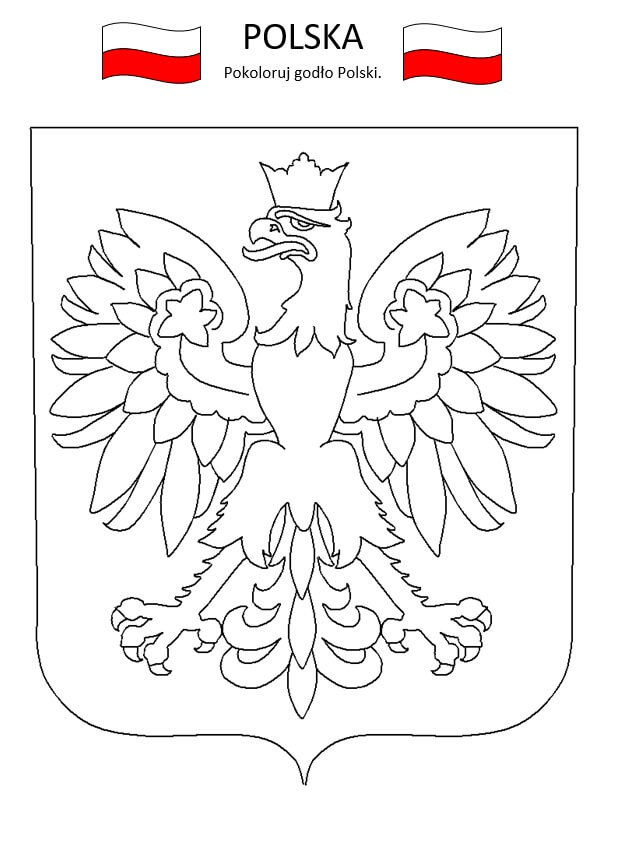 